教育部职业院校外语类专业教学指导委员会关于开展“基于网络的外语教学实践研究课题”中期检查的通知外语教指委 [2015] 10号各有关高职高专院校：根据教育部职业院校外语类专业教学指导委员会（以下简称“外语教指委”）《关于开展“基于网络的外语教学实践研究课题”立项工作的通知》（外语教指委[2013] 41号）的精神，外语教指委将对“基于网络的外语教学实践研究课题”进行中期检查。现将有关事宜通知如下：一、检查范围“基于网络的外语教学实践研究课题”中所有获准立项的课题，名单见《关于下发“基于网络的外语教学实践研究课题”立项课题的通知》（外语教指委[2014] 18号）。二、检查内容1、课题研究进展情况，包括研究计划的总体实施情况、学校在人员、配套经费及实验条件等方面所提供的支持情况、课题目前遇到的问题及下一步的计划与措施等。2、课题研究取得的阶段性成果情况，包括成果名称、成果形式、发表或出版的刊物、日期等。三、检查要求1、各课题负责人需填写《中期检查表》（见附件），并将电子版《中期检查表》发送到指定邮箱，需在邮件标题处注明“基于网络的外语教学实践研究课题中期检查-课题编号-课题负责人”，否则不予接收。邮件发送截止日期为2015年6月30日。2、中期检查不需要提交任何纸质材料，课题负责人所在学校意见及学校负责人签字均采用电子方式。3、按照课题立项通知要求，对重点课题还应进行会议答辩检查。因此，重点课题负责人必须参加会议答辩，凡不参加会议进行现场答辩的重点课题一律不予结题。会议具体日期另行通知。四、检查结果外语教指委将组织专家对各个课题的上报材料进行评议和审定，必要的话还会开展实地检查。检查结束后将通过电子邮件方式反馈检查结果。2016年5月30日前，外语教指委将对所有立项课题进行终期检查和验收，请各课题组提前做好课题结题相关准备工作，届时各课题组需提交课题结题报告和课题成果。通讯地址：北京朝阳区光华路4号东方梅地亚中心A座606北京文华在线科技发展有限公司邮编：100026联系人：张程程	权会莎联系方式：010-65258968-8030E-mail：zhangchengcheng@ulearning.cn 		quanhuisha@ulearning.cn附件：基于网络的外语教学实践研究课题中期检查表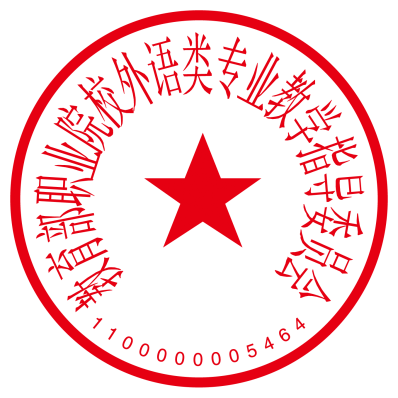 教育部职业院校外语类专业教学指导委员会2015年6月1日附件：基于网络的外语教学实践研究课题中期检查表课  题  名  称                                课  题  级  别                                课 题 负 责 人                                负责人所在学校                                通  讯  地  址                                邮  政  编  码                                联  系  电  话                                电  子  信  箱                                填  表  日  期                                教育部职业院校外语类专业教学指导委员会制填表说明课题编号一栏请填写《课题立项通知书》中所给的课题编号。课题级别请填写获准立项的是重点课题还是一般课题。本表须经课题负责人所在学校领导审核，签署明确意见，承担信誉保证后方可上报（电子方式，不需纸质材料）。一、课题研究进展情况二、课题研究取得的阶段性成果三、课题负责人所在学校意见（请说明学校是否提供了相关配套经费支持）四、教育部职业院校外语类专业教学指导委员会专家组意见课题编号主要内容：研究计划的总体实施情况、学校在人员、配套经费及实验条件等方面所提供的支持情况、课题目前遇到的问题及下一步的计划与措施等。成果名称成果形式作者发表或出版的刊物、日期学校负责人签字（电子方式）：年月日组长签字：年月日